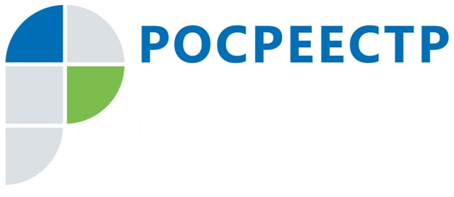 Управлением Росреестра по Тульской области составлен рейтинг кадастровых инженеровНа сегодняшний день при оформлении недвижимости в собственность никак не обойтись без участия кадастрового инженера - специалиста, обладающего правом на осуществление кадастровой деятельности. К выбору кадастрового инженера стоит отнестись с особым вниманием.Управление Росреестра по Тульской области подготовило рейтинг кадастровых инженеров, осуществляющих свою деятельность на территории Тульской области. Оценка эффективности кадастровых инженеров сформирована по такому показателю, как  «доля принятых решений о приостановлении в кадастровом учете от объема поданных кадастровым инженером документов» за июнь 2018 года.Управление Росреестра по Тульской области рекомендует ознакомиться с рейтингом кадастровых инженеров перед заключением договора на выполнение кадастровых работ. Благодаря данному рейтингу граждане заочно могут составить представление о результатах профессиональной деятельности специалиста и снизить свои риски.№ п.п.ФИОНомер аттестатаКоличество приостановокОбщее количество заявленийдоля приостановок1Абдуллаев Рамин Гасрет Оглы71-15-3960102Аверьянов Александр Евгеньевич71-11-15401103Алдошкин Константин Сергеевич71-13-33534474Алексеева Мария Владимировна71-10-680405Алтынов Вячеслав Игоревич71-14-3720406Алякина Татьяна Владимировна71-15-4130107Аляшева Елена Александровна71-11-98949188Андреева Наталья Юрьевна71-14-3910109Анисимова Светлана Ивановна71-12-27101010Аносов Борис Георгиевич71-11-18606011Антонов Виктор Алексеевич71-11-18902012Антонова Елена Алексеевна71-10-103013Арон Марина Ильинична71-10-208014Афонина Вера Николаевна71-10-57161715Ачкасов Николай Алексеевич71-11-232060016Бакин Александр Владимирович71-15-418152017Баландин Сергей Павлович71-11-23501018Барабанова Ирина Владимировна71-15-4293231319Бахотский Денис Сергеевич57-10-5152020Бахотский Максим Сергеевич57-11-5704021Беляков Андрей Сергеевич71-15-399133322Берендеева Дина Раисовна71-10-47236723Бибеа Екатерина Юрьевна71-11-16101024Бибеа Роман Владимирович71-11-16001025Бизина Ольга Анатольевна71-10-75123426Бобер Сергей Антонович71-11-1922151327Бреева Елена Александровна71-11-21708028Буданцева Ольга Викторовна36-16-72802029Бударин Александр Николаевич71-15-392161730Бударина Валентина Викторовна71-12-259356531Бурашников Виктор Александрович71-11-150017032Бурмистрова Ольга Анатольевна71-11-190131333Быстримович Оксана Альбертовна71-15-406224834Васильева Марина Викторовна71-10-32123435Васильков Игорь Михайлович71-10-7901036Вашунин Евгений Николаевич71-11-2313261237Вишневская Ирина Анатольевна71-13-332450838Вишнякова Олеся Евгеньевна71-12-305229939Власова Татьяна Юрьевна71-15-397223940Воинцев Игорь Николаевич71-11-245121541Войнова Оксана Сергеевна77-15-185133342Волкова Елена Юрьевна71-11-20805043Волкова Ольга Александровна71-12-294181344Воробьёв Антон Евгеньевич71-16-47511671645Гаврилов Владимир Викторович71-13-317161746Гайнулова Татьяна Александровна71-11-99011047Герасин Олег Геннадьевич57-13-14902048Глазунова Елена Евгеньевна71-14-3626282149Глистин Сергей Федорович71-11-137226850Горностаева Наталья Николаевна48-15-43004051Грачева Марина Валентиновна71-11-17702052Гречишкина Виктория Вячеславовна71-12-300334953Грибкова Татьяна Владимировна71-15-412112854Григорьев Андрей Николаевич71-11-234125055Григорьев Роман Николаевич71-11-233142556Грильборцер Нина Андреевна71-10-3008057Гриценко Елена Олеговна71-11-111493458Губина Наталья Алексеевна36-16-7514291459Гулькина Ольга Викторовна71-11-25203060Гуреева Елена Анатольевна71-10-6292261Гусева Анна Вячеславовна71-10-581323,12562Гусева Наталья Ивановна71-16-46501063Гусейнов Валерий Олегович57-16-2152121764Данилова Светлана Евгеньевна71-10-6905065Дацко Ольга Сергеевна71-10-36012066Дворниченко Татьяна Николаевна71-15-39402067Демьянов Павел Алексеевич71-11-144140368Дергачева Елена Викторовна71-10-66014069Дешко Дмитрий Михайлович71-13-32308070Дрожжева Надежда Николаевна71-14-35906071Дроц Оксана Викторовна40-10-3105072Дроц Сергей Евгеньевич40-10-30012073Дубровина Нина Вячеславовна71-10-2603074Дубская Мария Владимировна71-14-38209075Дьяков Игорь Николаевич71-11-222016076Евдокимова Ольга Владимировна71-14-373022077Елисеева Юлия Владимировна40-10-15254078Еремин Николай Александрович71-11-17102079Ерохин Антон Андреевич71-15-44707080Ерошкин Алексей Владимирович71-11-24306081Ефименко Сергей Валериевич71-16-477171482Журавлева Елена Александровна71-14-38103083Зайвый Виталий Викторович71-10-802084Зайвый Димитрий Витальевич71-10-112111885Зайцева Анастасия Николаевна71-15-439119586Заплутанов Сергей Евгеньевич71-10-1501087Захарова Любовь Викторовна71-13-3451110088Звездин Анатолий Юрьевич71-13-312191189Згурский Евгений Павлович71-16-479344990Зенин Анатолий Николаевич57-12-1051143191Зименков Алексей Викторович71-11-147018092Золотухин Андрей Андреевич71-10-1209093Золотухина Юлия Юрьевна71-15-4452181194Зотов Максим Владимирович71-14-389123495Зотов Петр Вячеславович71-11-141235696Ильменский Илья Валерьевич71-13-309012097Исаев Сергей Иванович57-11-2403098Казарин Андрей Николаевич71-16-48032412,599Кайнов Алексей Михайлович71-11-2362450100Калашников Владимир Александрович71-12-284040101Камышная Светлана Владимировна71-10-180220102Каретникова Татьяна Вячеславовна71-10-4453017103Карпович Галина Владимировна77-11-589010104Карташова Светлана Анатольевна71-10-13040105Касатин Сергей Сергеевич62-11-2031215106Каторча Алексей Георгиевич48-11-65010107Кваша Сергей Игоревич71-16-4670250108Киндеева Татьяна Владимировна71-12-289106116109Киселёва Наталья Анатольевна71-12-2971333110Ковальчук Татьяна Сергеевна71-16-481090111Колодницкий Андрей Михайлович71-12-270010112Комаров Александр Юрьевич71-15-40441625113Кондратенко Татьяна Викторовна71-11-2550120114Кондрашова Валентина Станиславовна76-16-457070115Королев Сергей Викторович71-10-8174117116Косоногов Николай Игоревич71-14-35831817117Котова Софья Вячеславовна71-12-295060118Кочеткова Татьяна Олеговна71-16-4521617119Кошеварова Виктория Валерьевна71-12-2981425120Кретинин Константин Викторович36-10-81030121Крикунова Анна Александровна71-15-4301714122Крылов Александр Петрович71-10-551714123Кузиков Павел Сергеевич71-14-37621118124Куликов Алексей Александрович71-16-47811100125Куликов Дмитрий Петрович71-16-4682248126Купцова Юлия Михайловна71-13-325010127Лазарев Виктор Александрович71-15-4461813128Лазарева Наталья Валерьевна71-10-591617129Ланкина Надежда Валентиновна71-14-3900280130Ларина Оксана Сергеевна71-15-410040131Латышева Маргарита Игоревна71-10-271244132Леонов Владимир Петрович71-11-1311871133Лепехин Дмитрий Викторович71-10-91137134Лобанова Алла Владимировна77-10-751250135Лубенников Константин Егорович71-11-20252619136Любчик Анатолий Васильевич46-14-193010137Лямичев Роман Олегович71-11-20521118138Малютина Ольга Алексеевна71-15-433040139Маляренко Александр Дмитриевич71-12-2751250140Мамедов Вусал Осман оглы57-16-2071714141Маркова Светлана Владимировна71-11-1070120142Матвеева Анастасия Владимировна71-16-4586907143Матюхов Сергей Дмитриевич71-16-4610100144Медведев Алексей Вячеславович71-13-3382356145Мельникова Ольга Геннадьевна77-14-294010146Меренкова Виктория Викторовна36-16-723010147Меркулова Галина Алексеевна71-11-244060148Мещерякова Зоя Александровна62-10-4411100149Миляев Сергей Владимирович71-11-145119412150Миронов Андрей Валерьевич71-10-4011110151Миронов Сергей Юрьевич71-11-2540180152Михалина Татьяна Ивановна71-11-149070153Михеева Елена Сергеевна71-11-168070154Молчанов Игорь Александрови71-15-4071176155Морозов Алексей Александрович71-10-390220156Мосягина Галина Валерьевна71-11-153020157Мотина Марина Андреевна71-14-3630110158Моторин Павел Викторович71-11-138070159Моховов Евгений Юрьевич71-14-3571225160Муратова Светлана Павловна71-14-3530130161Мурашов Андрей Николаевич71-11-1721274162Мурашов Сергей Геннадьевич71-14-383010163Мягкова Светлана Владимировна71-11-960120164Нагорный Евгений Валерьевич71-15-440040165Никонорова Елена Юрьевна71-11-1271128166Нищенко Елена Михайловна71-11-175060167Новиков Александр Сергеевич71-11-2581911168Новохатка Светлана Михайловна71-10-432326169Овинников Юрий Иванович71-11-2461425170Овчинникова Марина Владимировна71-11-2001250171Окорокова Екатерина Владимировна71-16-4624557172Осечкин Денис Александрович71-15-4271264173Осипенко Константин Эдуардович71-11-1640200174Пантелеев Сергей Викторович71-11-226050175Петренко Надежда Алексеевна71-10-701186176Петухов Денис Анатольевич71-11-214050177Петухов Дмитрий Анатольевич71-11-1831303178Петухова Наталья Николаевна71-10-191353179Петяйкина Дарья Сергеевна77-14-101010180Пешехонцев Дмитрий Анатольевич71-12-2831128181Пешнин Владимир Валентинович71-10-62010182Пивцаева Яна Владимировна71-15-398020183Писков Сергей Александрович71-10-2821414184Полозков Андрей Александрович71-11-128020185Понамарева Наталья Ивановна32-11-892450186Поплевина Елена Владимировна71-13-333164139187Попова Наталья Николаевна71-12-2790130188Потапов Иван Васильевич71-15-414020189Преображенская Ирина Борисовна71-10-45070190Прозоркевич Марина Викторовна71-14-3540150191Протчева Любовь Николаевна71-11-18021217192Прошков Владислав Викторович71-15-44811100193Прудникова Юлия Владимировна71-15-43621315194Пяткин Сергей Анатольевич71-11-18422110195Редкова Екатерина Алексеевна71-16-453020196Рейм Илья Игоревич71-15-42641233197Родин Алексей Владимирович71-10-297759198Романова Мария Сергеевна71-16-46432313199Рылеев Александр Анатольевич71-11-1421284200Саакян Гриша Мгерович71-11-169040201Саватеева Марина Борисовна71-11-10865311202Савина Ксения Викторовна71-16-46921712203Сазонова Дарья Николаевна62-15-527030204Самсонов Михаил Викторович77-11-20030205Сапроненко Елена Николаевна71-11-1990220206Сенин Сергей Юрьевич71-10-71090207Сергеева Полина Валентиновна59-14-865010208Сергеева Татьяна Евгеньевна71-15-449010209Сигунова Елена Ильинична71-11-1551166210Силаева София Сергеевна71-14-355080211Силецкий Антон Александрович77-16-11010212Сильянов Дмитрий Андреевич77-13-3281617213Скопцова Галина Борисовна71-11-920170214Скребунов Сергей Юрьевич71-13-313159416215Соломин Евгений Евгеньевич71-13-3160110216Спирин Роман Александрович71-11-13521414217Стенякин Николай Николаевич71-11-16631619218Сурмина Светлана Евгеньевна71-10-49040219Суслова Светлана Александровна71-13-3501234220Сутормина Елена Владимировна77-16-67010221Сухарев Денис Сергеевич71-10-3821118222Сушкина Ольга Андреевна71-16-4590190223Таболин Сергей Сергеевич71-16-4701333224Тарасов Артем Анатольевич71-15-4410170225Терентьев Михаил Александрович71-12-272020226Терехов Александр Геннадьевич44-11-800120227Тишкина Татьяна Валерьевна71-16-46098311228Толстошеев Алексей Иванович71-11-1363349229Трусов Евгений Викторович71-10-352554230Уткина Наталья Ивановна71-14-3701128231Федонина Марина Алексевна71-12-2920110232Хаит Роман Маркович71-14-3841147233Хайруллин Альберт Раисович71-10-501254234Ханина Софья Алексеевна71-10-640140235Хардикова Татьяна Николаевна71-13-3061333236Харламова Оксана Николаевна71-15-43421414237Хахаев Олег Алексеевич71-13-311080238Хахаева Светлана Леонидовна71-10-1041921239Химченков Олег Игоревич32-14-194010240Хохлов Александр Эдуардович71-12-2861393241Хрипливый Владимир Андреевич71-11-1243933242Хрипливый Дмитрий Владимирович71-11-12511010243Хурчак Елена Вячеславовна36-10-40030244Цинковская Елена Владимировна71-10-52030245Чермошанская Юлия Викторовна71-10-2421315246Черников Вадим Иванович71-11-1201333247Чернышова Ольга Валерьевна71-13-322050248Четвериков Вадим Олегович71-13-3212248249Чечеткина Татьяна Тимофеевна71-10-530160250Чувашова Ольга Валерьевна52-10-8011100251Чудновцев Александр Владимирович71-11-2031119252Чукина Юлия Геннадьевна71-12-299020253Шаховцева Елена Аркадьевна71-10-311813254Шевченко Сергей Михайлович32-13-141030255Шелковникова Людмила Дмитриевна71-12-2621250256Шидловская Ольга Викторовна71-11-1331176257Ширяев Геннадий Константинович71-11-22121020258Шмарова Людмила Николаевна57-11-78020259Шувалов Владимир Алексеевич71-11-185040260Шулепов Кирилл Дмитриевич71-16-4760120261Шутка Сергей Иванович71-10-21030262Щедров Максим Александрович71-15-442020263Щедрова Елена Аркадьевна71-11-1581552264Юлина Ольга Александровна71-10-201313265Юрова Ангелина Андреевна71-14-371010266Янина Елена Евгеньевна71-14-3641333